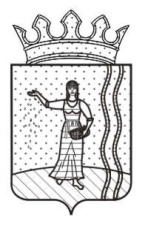 СОВЕТ ДЕПУТАТОВЗАВОДО-ТЮШЕВСКОГО СЕЛЬСКОГО ПОСЕЛЕНИЯОКТЯБРЬСКОГО МУНИЦИПАЛЬНОГО РАЙОНА ПЕРМСКОГОКРАЯРЕШЕНИЕ          21.03.2019                                                                                        № 57Об отборе кандидатуры в состав Молодежного парламента Октябрьского муниципального района Пермского краяРуководствуясь пунктом 3 Положения о Молодежном парламенте Октябрьского муниципального районаПермского края, утвержденного решением Земского Собрания Октябрьского муниципального района Пермского каря от 29 августа 2013 г. № 247, решением Земского Собрания Октябрьского муниципального района Пермского края от 28 февраля 2019г. № 197 «О досрочном прекращении полномочий отдельных членов Молодежного парламента Октябрьского муниципального района Пермского краяСовет депутатов РЕШАЕТ:1.Включить в состав Молодежного парламента Октябрьского муниципального района Пермского края Шубенцеву Татьяну Александровну.2. Признать утратившим силу решение Совета депутатов Заводо-Тюшевского сельского поселения Октябрьского муниципального района Пермского каря от 21 мая 2018 г. № 288 «Об отборе кандидатуры в состав Молодежного парламента Октябрьского муниципального района Пермского каря».3. Направить настоящее решение в адрес Земского Собрания Октябрьского муниципального района Пермского края.4. Настоящее решение вступает в силу со дня подписания и подлежит обнародованию.Председатель Совета депутатовЗаводо-Тюшевского сельского поселения                                  Г.А.Насретдинов